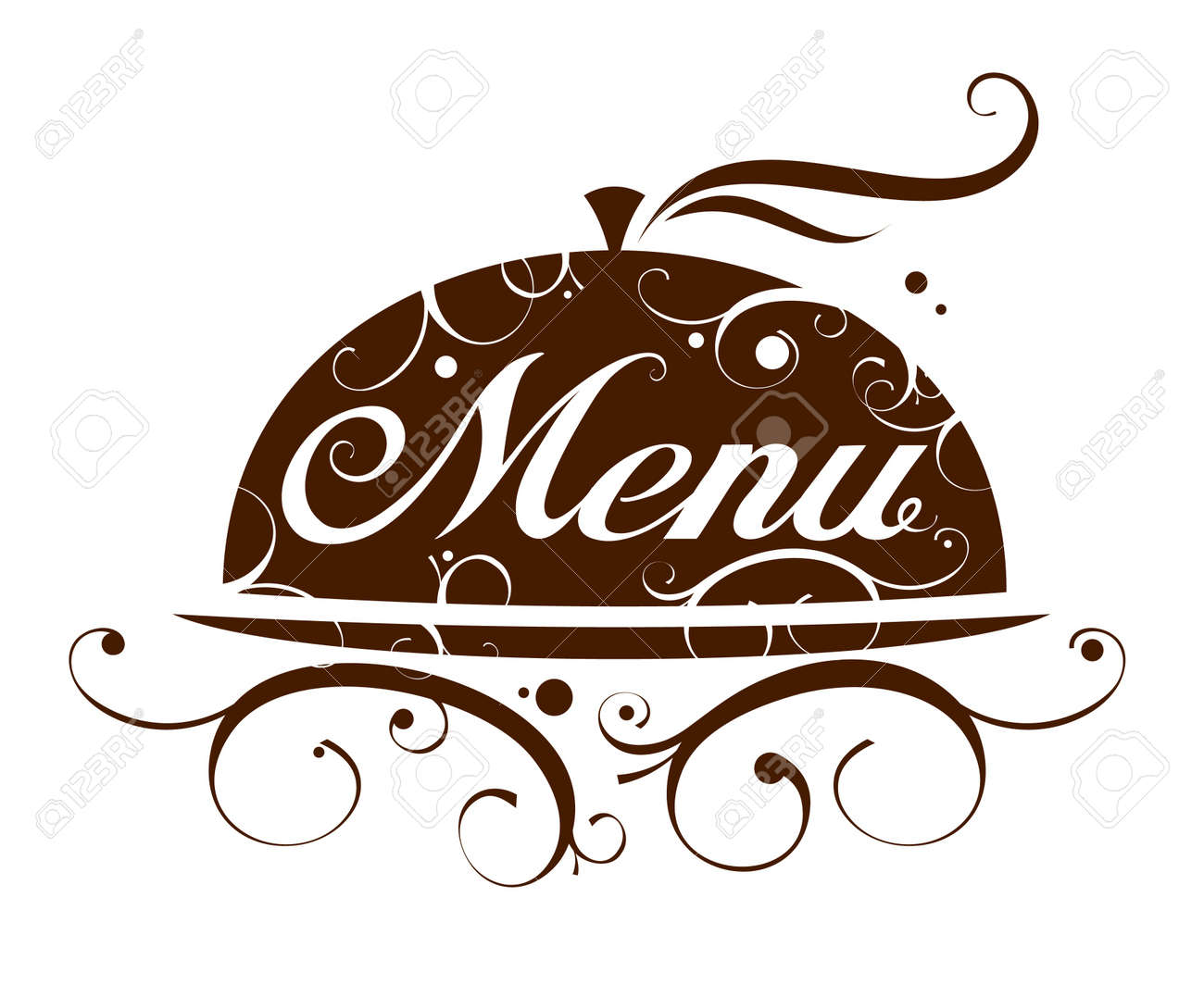 JELOVNIK OŠ PLITVIČKA JEZERA      ZA MJESEC   SVIBANJ 2024.6.5.2024.- 10.5.2024.13.5.2024.-17.5.2024.20.5.2024. – 24.5.2024.27.5.2024. – 29.5.2024.PonedjeljakHrenovka u tijestu, čajSezonsko voćeUtorakVarivo s piletinom i povrćem   Sezonsko voćeSrijedaHamburger pecivo, pljeskavica, salata, umak, krumpirići ČetvrtakJuneći  gulaš s pire krumpiromPetakRiba s krumpirićimaSezonsko voćePonedjeljakKajgana, hrenovkaSezonsko voćeUtorakPileći medaljoni s carskim povrćem    Sezonsko voćeSrijedaĆufte s pire krumpirom    Sezonsko voćeČetvrtakGrah s kobasicom, salataPetakŽitarice i mlijeko Sezonsko voćePonedjeljakSendvič, CedevitaSezonsko voćeUtorakJuneći gulaš, tijesto/njoke, salata    Sezonsko voćeSrijedaŠpageti bolognese, salataČetvrtakVarivo s piletinom i povrćem    Sezonsko voćePetakSlanac i jogurtSezonsko voćePonedjeljakKroasan, mlijekoSezonsko voćeUtorakPiletina i rizi bizi, salataSrijedaSendvič, sok   Sezonsko voće